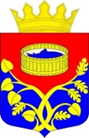 Ленинградская областьЛужский муниципальный районСовет депутатов Лужского муниципального районачетвертого созыва РЕШЕНИЕот 27 апреля 2021 года    № 98 Об утверждении передаточного акта при реорганизации Лужского муниципального унитарного предприятия «Землемер» в форме присоединения к нему муниципального унитарного предприятия «Лужское архитектурно-планировочное бюро» 	В соответствии со статьей 59 Гражданского кодекса Российской Федерации, с федеральным законом от 06.10.2003 г. № 131-ФЗ «Об общих принципах организации местного самоуправления в Российской Федерации», во исполнение решения Совета депутатов Лужского муниципального района от 27.10.2020 №78 «О реорганизации Лужского муниципального унитарного предприятия «Землемер» в форме  присоединения к нему муниципального унитарного предприятия «Лужское архитектурно-планировочное борю», Совет депутатов Лужского городского поселения РЕШИЛ:Утвердить передаточный акт имущества, прав и обязательств муниципального унитарного предприятия «Лужское архитектурно-планировочное бюро» его правопреемнику при реорганизации в форме присоединения к Лужскому муниципальному унитарному предприятию «Землемер» согласно приложению.2. Настоящее решение вступает в силу со дня его принятия.3. Контроль за исполнением данного решения возложить на главу администрации Лужского муниципального района  Намлиева Ю.В.Глава Лужского муниципального района,исполняющий полномочия председателя совета депутатов                                                           А.В. Иванов 